119. На гладком столе покоится брусок массой M =20 г, прикрепленный пружиной жесткостью k = 50 Н/м к неподвижной стене. В брусок ударяется шарик массой m = 10 г, летящий со скоростью  = 30 м/с, направленной горизонтально вдоль оси пружины. Считая соударение шарика и бруска абсолютно упругим, найдите максимальное сжатие ∆l пружины после удара. Ответ приведите в сантиметрах, округлив до десятых.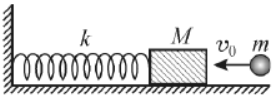 41. Брусок с лежащим на нем кирпичом скользит по гладкой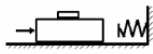 горизонтальной плоскости и наталкивается на пружину, другойконец которой закреплен. Коэффициент трения между брусом икирпичом µ = 0,1. Какую начальную скорость v0, направленную вдоль оси пружины, можно сообщить бруску, чтобы в процессе его взаимодействия с пружиной кирпич неначал скользить по бруску? Брусок находится в контакте с пружиной в течениепромежутка времени τ = 3,1 с. Ускорение свободного падения примите равным g = 10 м/с2.114. Доска массой m = 10 кг лежит на горизонтальном полу, а на ней стоит ящик массойM = 50 кг. Коэффициент трения между доской и полом µ1 = 0,2, а между ящиком и доской– µ2 = 0,6. Доску и ящик приводят в движение, прикладывая к доске горизонтальную силу,направленную вдоль продольной оси доски. При каком максимальном значении модуля Fэтой силы ящик не будет скользить по доске? Ускорение свободного падения примитеравным g = 10 м/с2.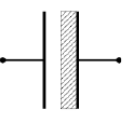 3. Пространство между обкладками плоского конденсатора наполовинузаполнено диэлектриком, как показано на рисунке. Диэлектрическаяпроницаемость диэлектрика = 7 . Найдите разность потенциаловмежду обкладками конденсатора, если напряженность электрическогополя в диэлектрике E = 500 В/м. Расстояние между обкладками d = 1см. Ответ округлите до целых.7. В электрической цепи, схема которой показана на рисунке,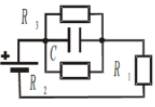 емкость конденсатора C = 10 мкФ, сопротивления резисторовR1 = 72 Ом, R4 = 30 Ом, R3 = 90 Ом. Найти величину зарядаконденсатора, если напряжение на резисторе R1 равно U1 = 8 Ви не меняется со временем.40. Знойным летом школьник Вася захотел помочь родителям уберечь урожай на дачномучастке от засухи. Для этой цели он решил использовать электрический насос,установленный в колодце и подающий воду наверх с помощью шланга. Желая узнатьперед началом работы, какова мощность насоса, Вася измерил время t , за которое насоснаполняет водой ведро объемом V , стоящее на поверхности земли. Затем, зная глубину h ,на которой установлен насос, площадь поперечного сечения шланга S и плотность воды r ,Вася легко рассчитал искомую мощность насоса. Какой результат получил дотошныйшкольник?109. Какую работу A нужно совершить при адиабатическом сжатии  = 3 молейидеального одноатомного газа, чтобы средняя кинетическая энергия каждой его молекулыувеличилась на ∆E = 2,510-22 Дж. Постоянная Авогадро NA = 6,021023 моль-1.48. В открытой с обоих концов гладкой трубе переменного сечения,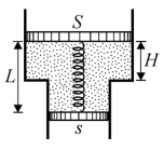 расположенной вертикально, находятся два тяжёлых поршня,соединённые пружиной жёсткостью k (см. рисунок). Междупоршнями находится гелий. Площадь поперечного сеченияверхнего поршня равна S, а малого – s. Абсолютная температураокружающего воздуха и гелия равна Т0. Длина растянутойпружины равна L, а верхний поршень находится на высоте Н надступенькой в трубе. Определите изменение температуры гелия, при котором верхний поршень опустится на расстояние h < H при неизменном атмосферном давлении.12. Маленький шарик массой m, имеющий заряд q, подвешенный на невесомой нерастяжимой диэлектрической нити длиной l, движется с угловой скоростью ω по окружности в горизонтальной плоскости в однородном магнитном поле, индукция В которого направлена вертикально вверх. Пренебрегая силами сопротивления движению тел, определить угол α, который нить составляет при этом с вертикалью.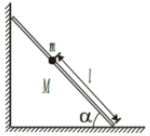 